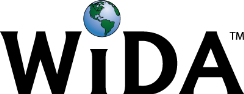 CONNECTION: Massachusetts History and Social Science Curriculum FrameworkCONTEXT FOR LANGUAGE USE: Students listen to oral directions to locate important places on a Somerville map.COGNITIVE FUNCTION: Students at all level of English language proficiency UNDERSTAND the geography of Somerville.COGNITIVE FUNCTION: Students at all level of English language proficiency UNDERSTAND the geography of Somerville.COGNITIVE FUNCTION: Students at all level of English language proficiency UNDERSTAND the geography of Somerville.COGNITIVE FUNCTION: Students at all level of English language proficiency UNDERSTAND the geography of Somerville.COGNITIVE FUNCTION: Students at all level of English language proficiency UNDERSTAND the geography of Somerville.COGNITIVE FUNCTION: Students at all level of English language proficiency UNDERSTAND the geography of Somerville.COGNITIVE FUNCTION: Students at all level of English language proficiency UNDERSTAND the geography of Somerville.DOMAIN: _Listening_Level 1EnteringLevel 2EmergingLevel 3DevelopingLevel 4ExpandingLevel 5BridgingLevel 6 - Reaching DOMAIN: _Listening_Locate and label important places on a Somerville map based on oral descriptions using gestures, a map, word bank and L1, in partners.Locate and label important places on a Somerville map based on oral descriptions using a map, and word bank, in partners.Locate and label important places on a Somerville map based on oral descriptions using a map, in partners.Locate and label important places on a Somerville map based on oral descriptions using cardinal directions and a map with a partner.Locate and label important places on a Somerville map based on oral descriptions using cardinal directions and a map.Level 6 - Reaching TOPIC-RELATED LANGUAGE: library, Highland Ave, Broadway, Davis Square, Sullivan Station, Cambridge, Boston, Everett, Medford, Arlington, Somerville, north, east, south, west, Mystic River, Argenziano School, near, far, bordering, compass rose, map key.TOPIC-RELATED LANGUAGE: library, Highland Ave, Broadway, Davis Square, Sullivan Station, Cambridge, Boston, Everett, Medford, Arlington, Somerville, north, east, south, west, Mystic River, Argenziano School, near, far, bordering, compass rose, map key.TOPIC-RELATED LANGUAGE: library, Highland Ave, Broadway, Davis Square, Sullivan Station, Cambridge, Boston, Everett, Medford, Arlington, Somerville, north, east, south, west, Mystic River, Argenziano School, near, far, bordering, compass rose, map key.TOPIC-RELATED LANGUAGE: library, Highland Ave, Broadway, Davis Square, Sullivan Station, Cambridge, Boston, Everett, Medford, Arlington, Somerville, north, east, south, west, Mystic River, Argenziano School, near, far, bordering, compass rose, map key.TOPIC-RELATED LANGUAGE: library, Highland Ave, Broadway, Davis Square, Sullivan Station, Cambridge, Boston, Everett, Medford, Arlington, Somerville, north, east, south, west, Mystic River, Argenziano School, near, far, bordering, compass rose, map key.TOPIC-RELATED LANGUAGE: library, Highland Ave, Broadway, Davis Square, Sullivan Station, Cambridge, Boston, Everett, Medford, Arlington, Somerville, north, east, south, west, Mystic River, Argenziano School, near, far, bordering, compass rose, map key.TOPIC-RELATED LANGUAGE: library, Highland Ave, Broadway, Davis Square, Sullivan Station, Cambridge, Boston, Everett, Medford, Arlington, Somerville, north, east, south, west, Mystic River, Argenziano School, near, far, bordering, compass rose, map key.